Лексическая тема «Транспорт»(Подготовила: учитель-логопед Коник Е.И.)Для начала предложите ребёнку посмотреть несколько интересных обучающих видеоуроков  по теме. https://youtu.be/883icl3X7Tw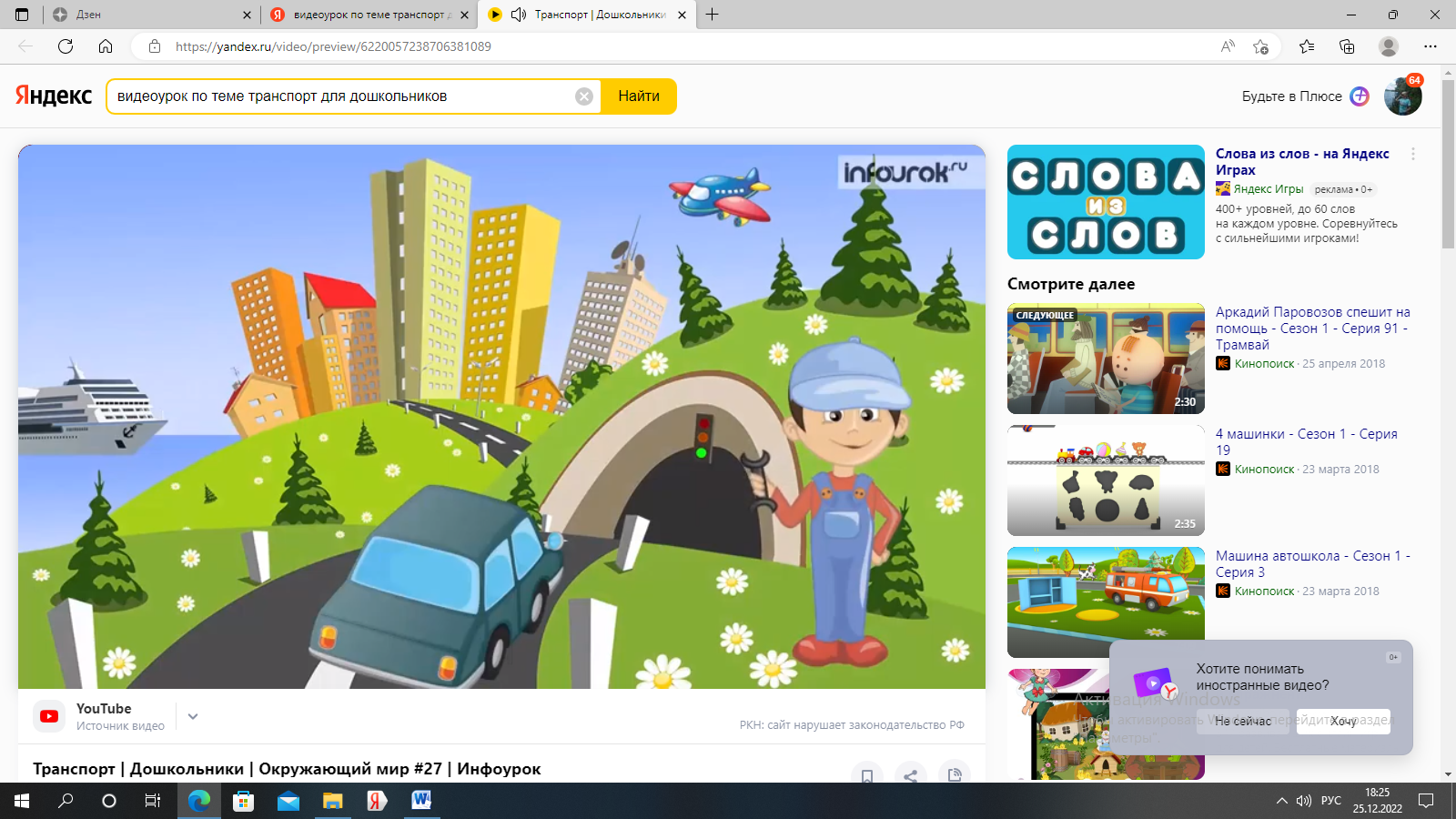 https://youtu.be/tUj3j7PwTNs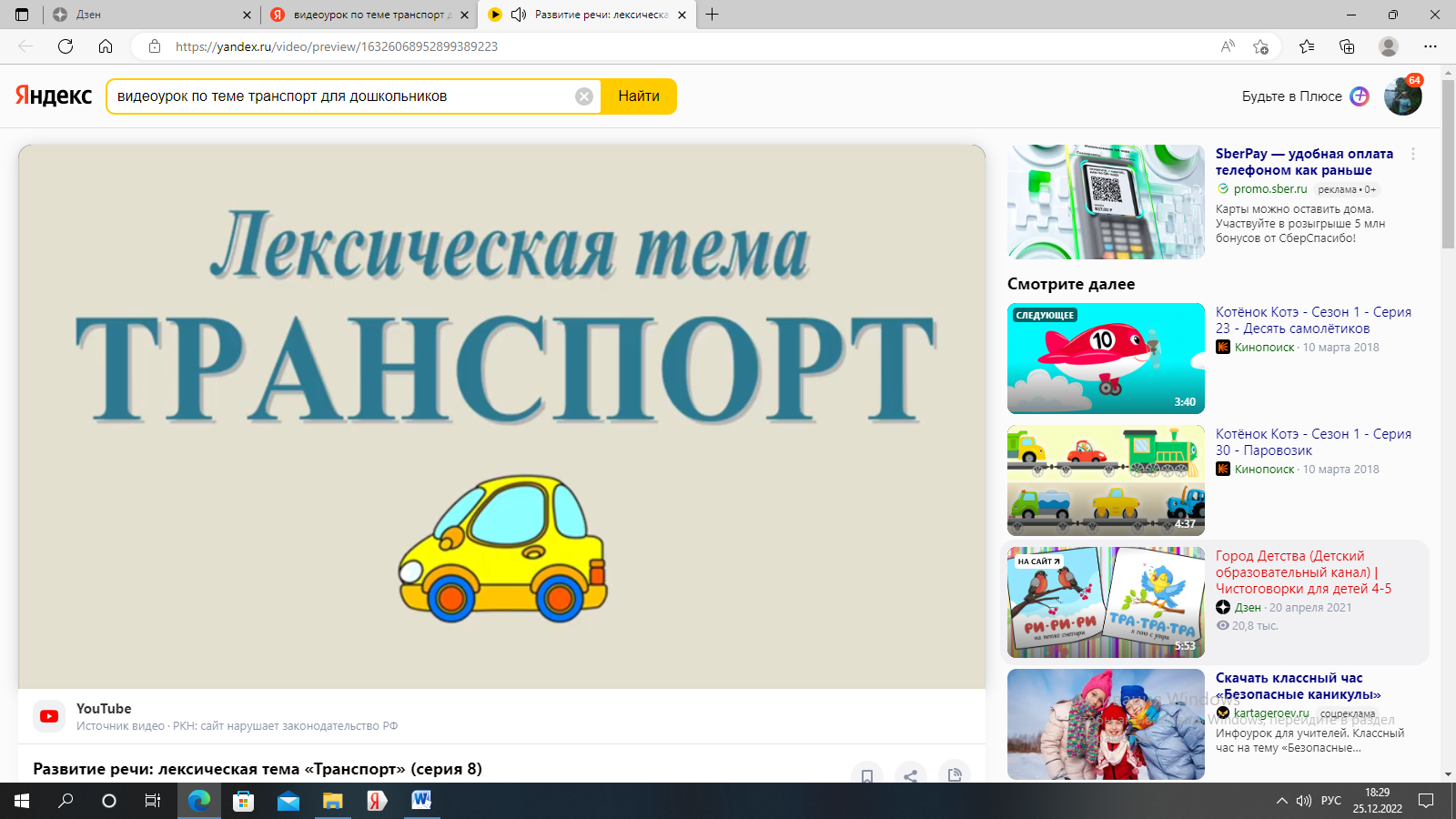 https://youtu.be/TMBsSi53L24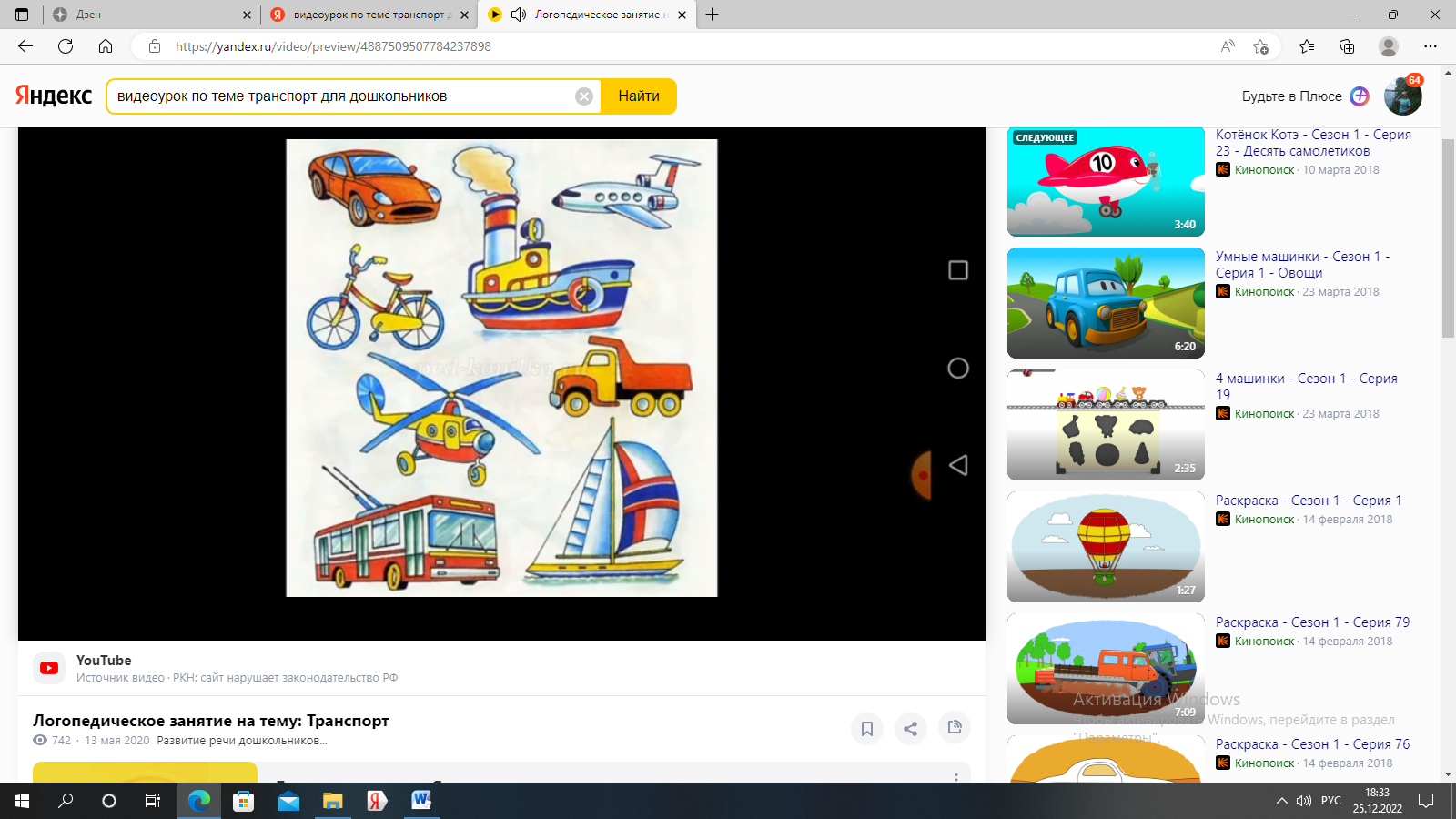 Далее побеседуйте с ребенком, поиграйте в предложенные игры и выполните задания: 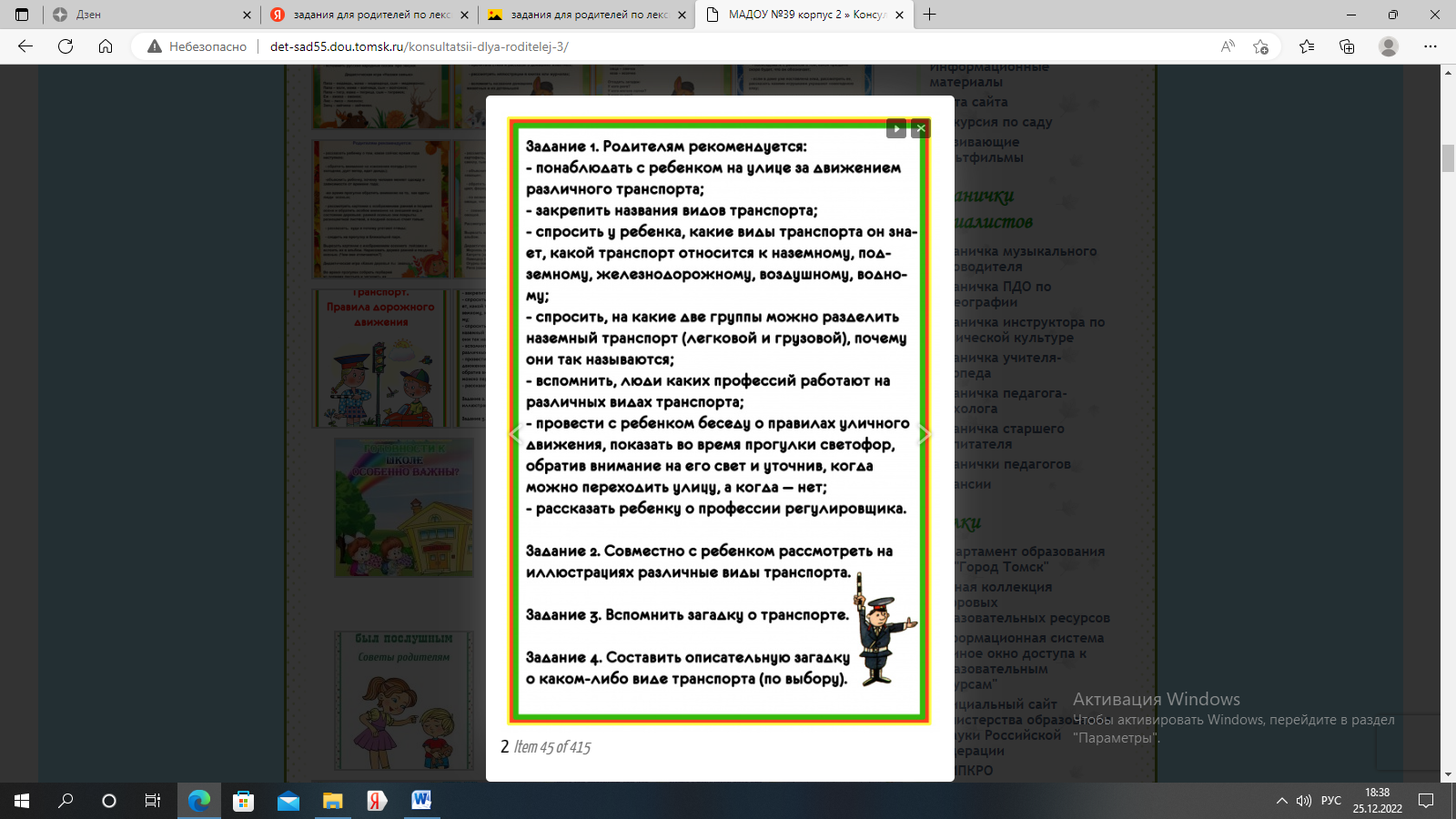 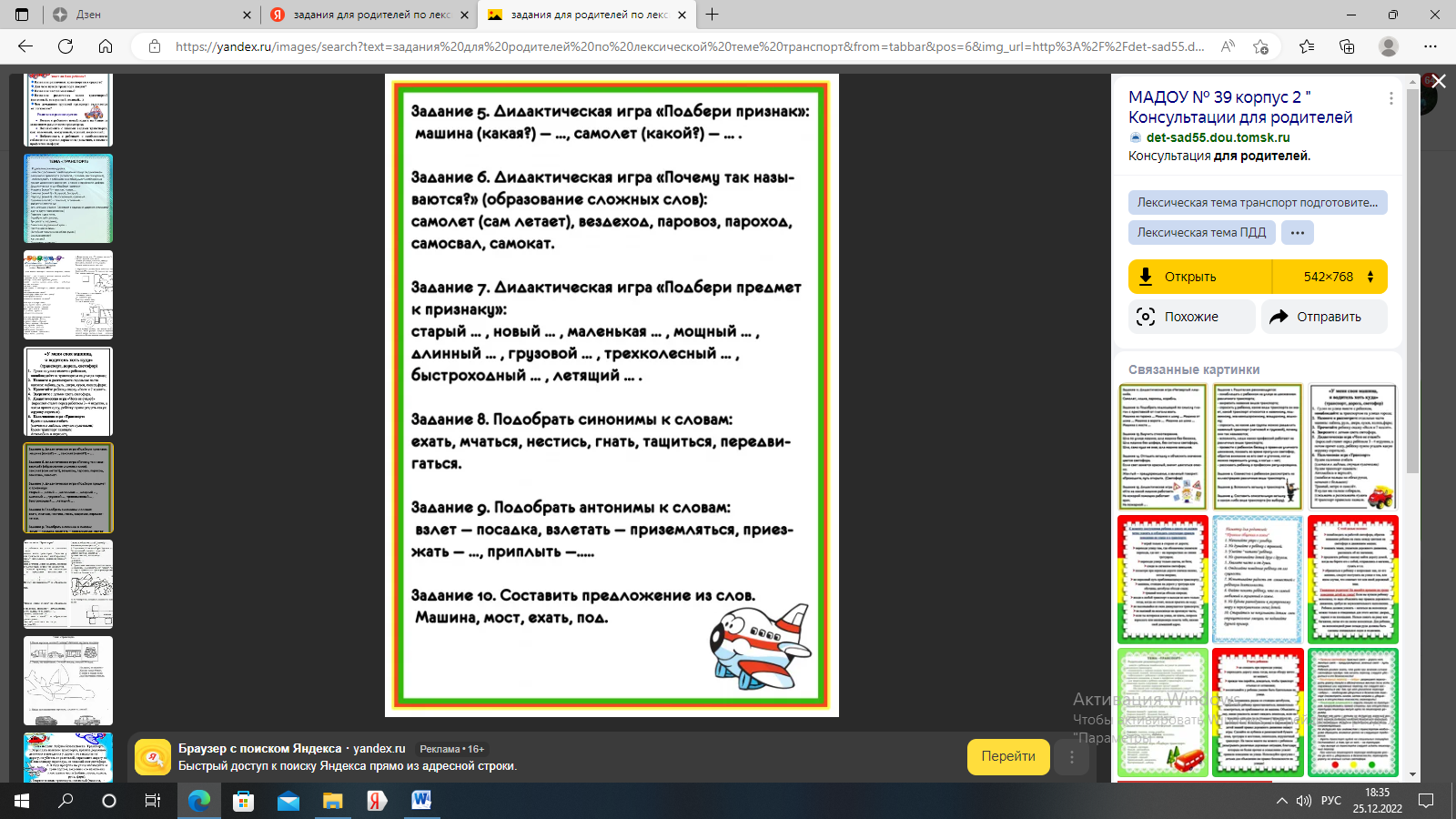 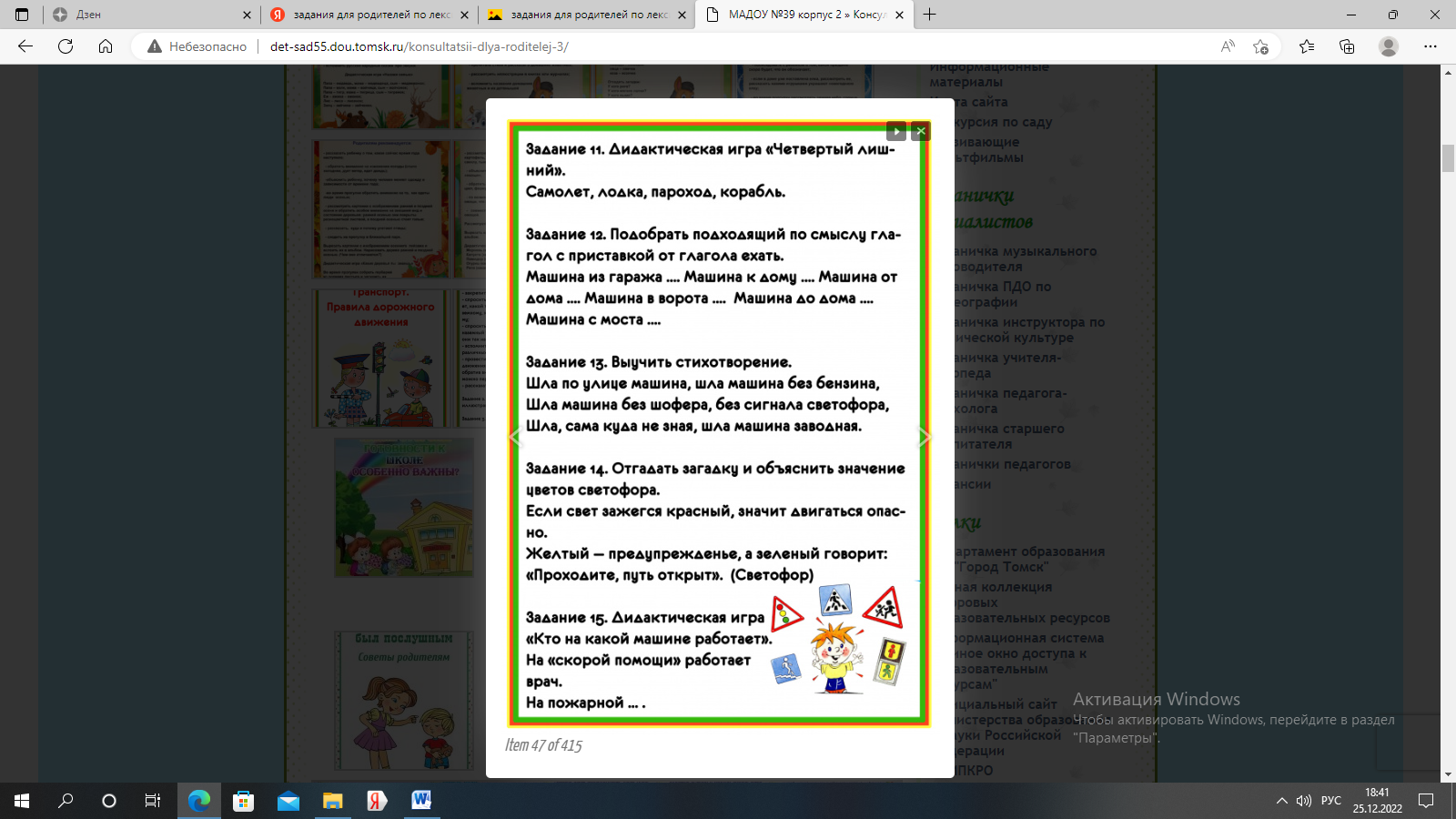 Задания для печати (развитие мелкой моторики рук)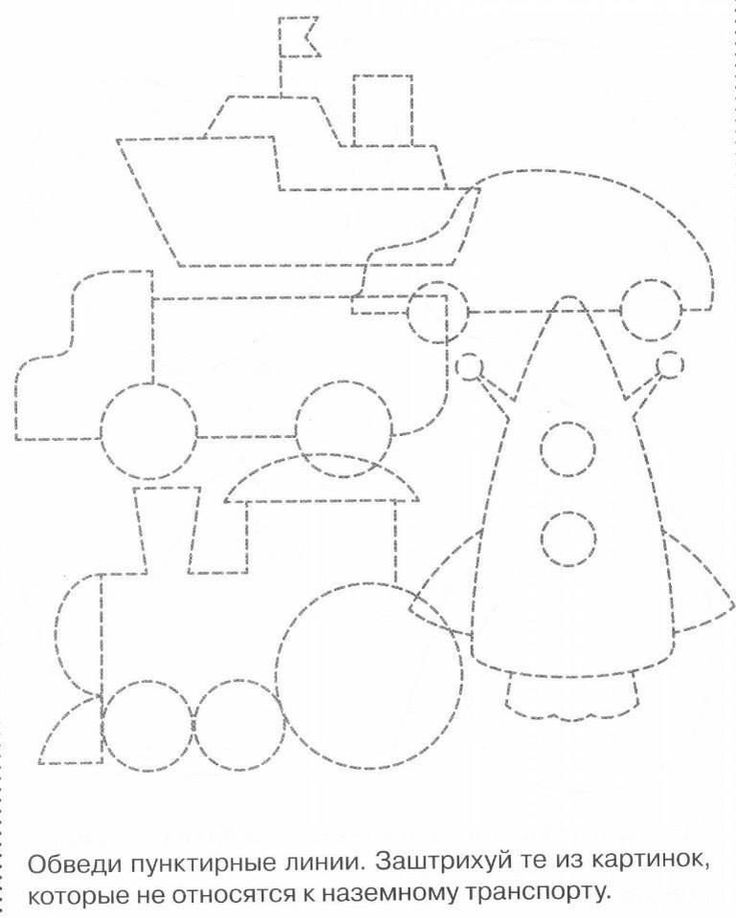 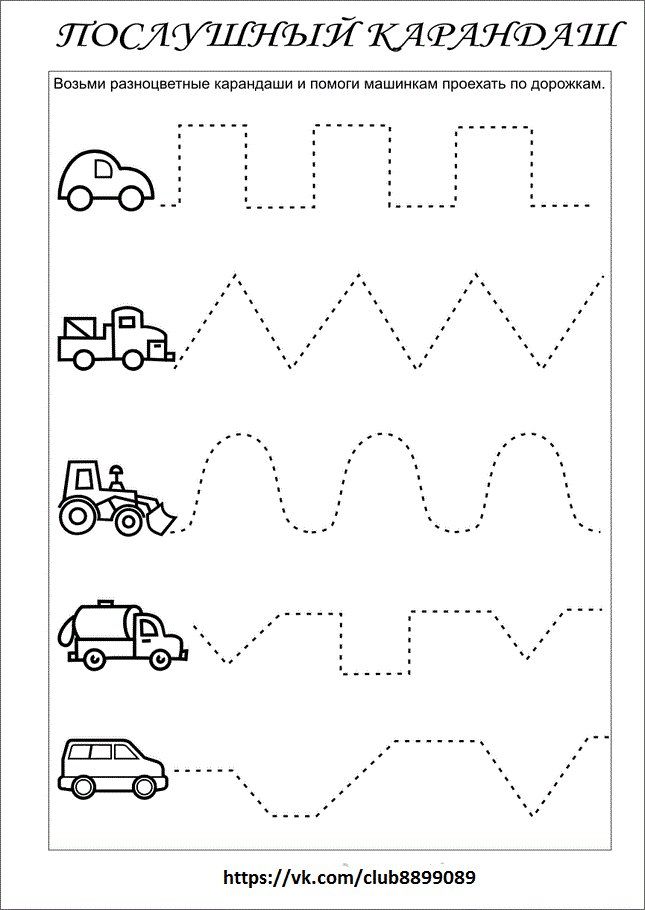 4. И напоследок, закрепите полученные знания и представления ребенка по ниже предложенным ссылкам в обучающих онлайн-играхИгра Милый Ремонт Автомобилей - Онлайн (vseigru.net)        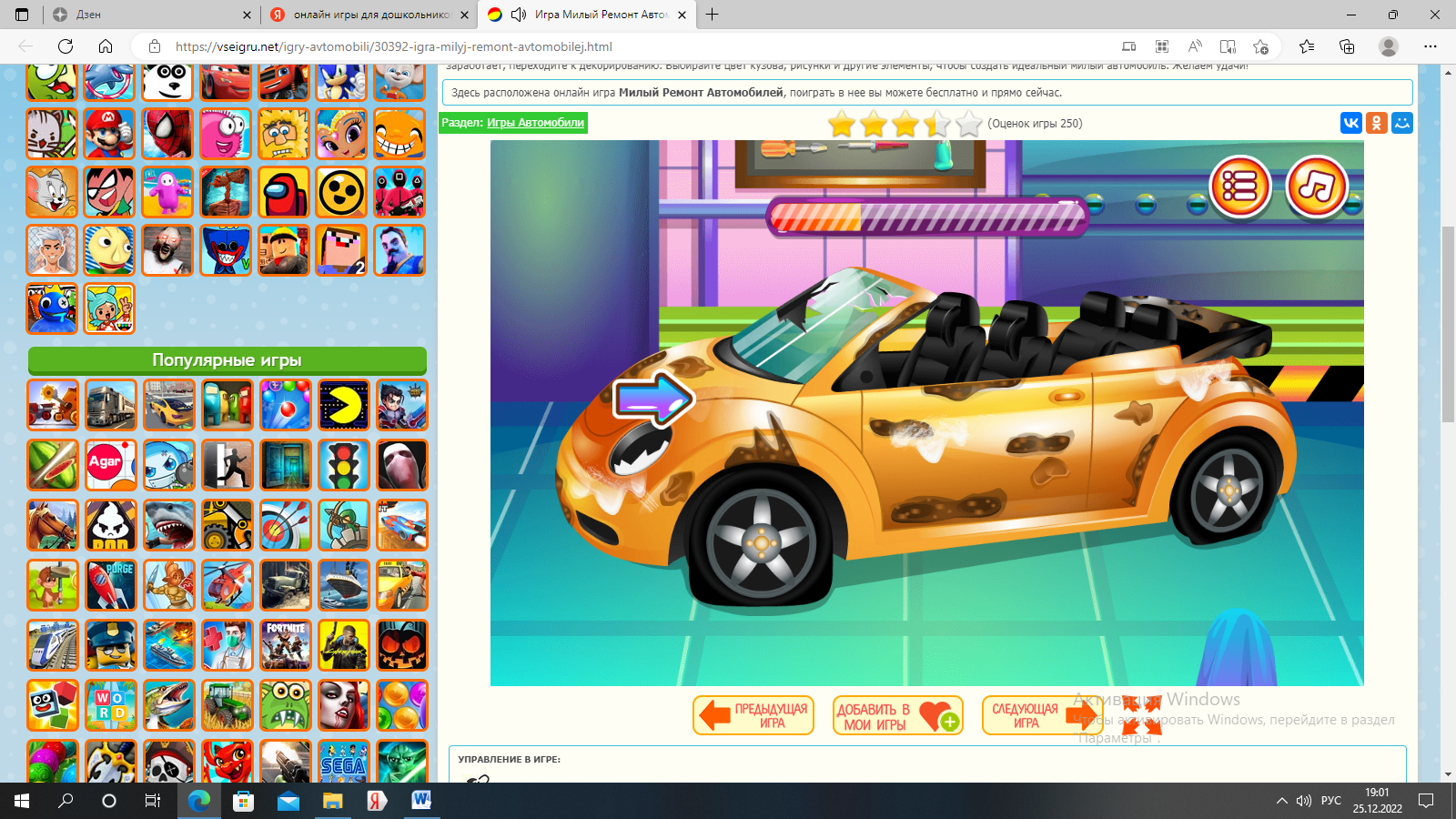 Детская дидактическая флеш игра про транспорт - играй онлайн! (igraemsa.ru)Детская дидактическая флеш игра про транспорт - играй онлайн! (igraemsa.ru)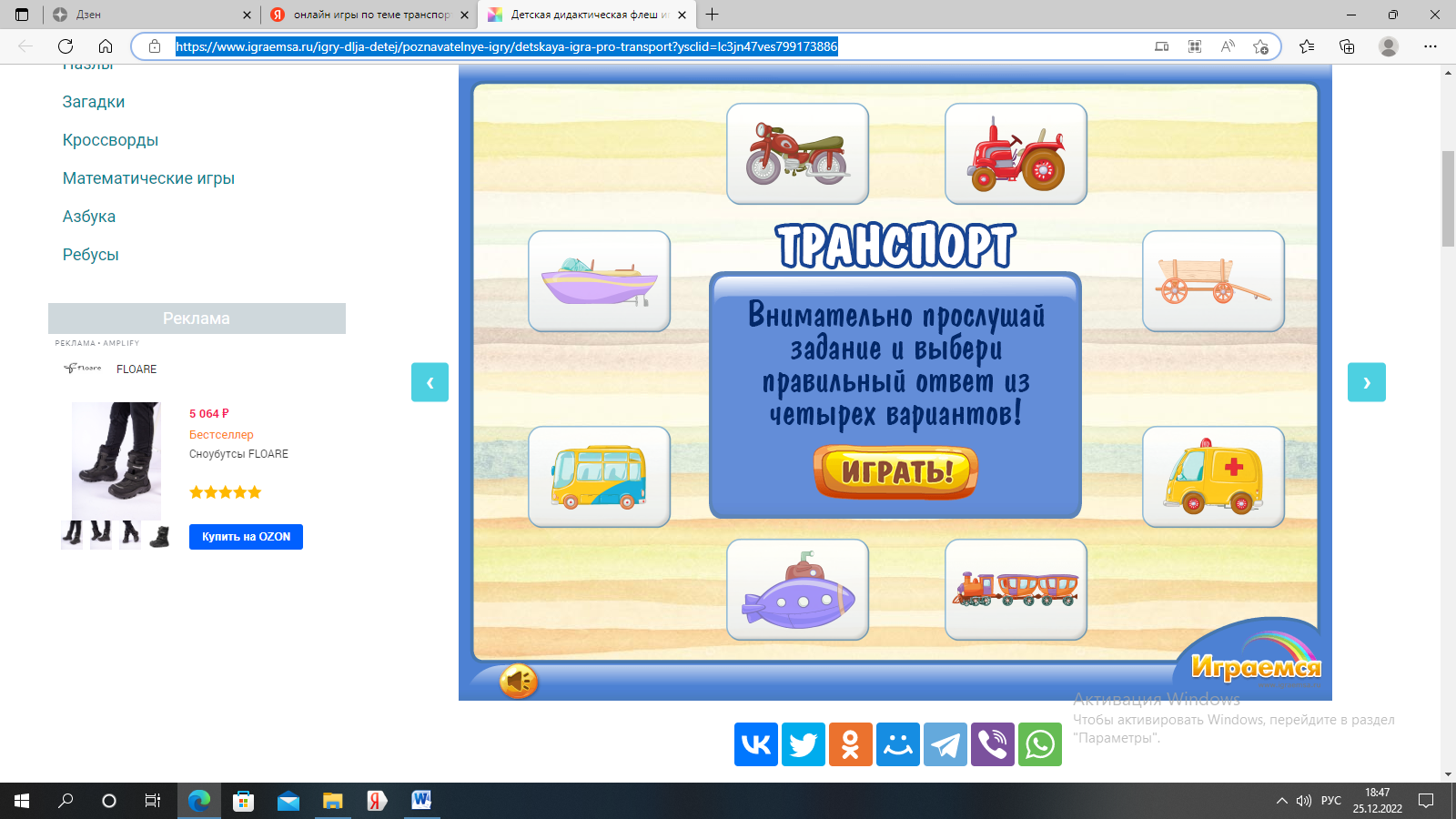 Игра Изучаем Виды Транспорта - Онлайн (vseigru.net)Игра Изучаем Виды Транспорта - Онлайн (vseigru.net)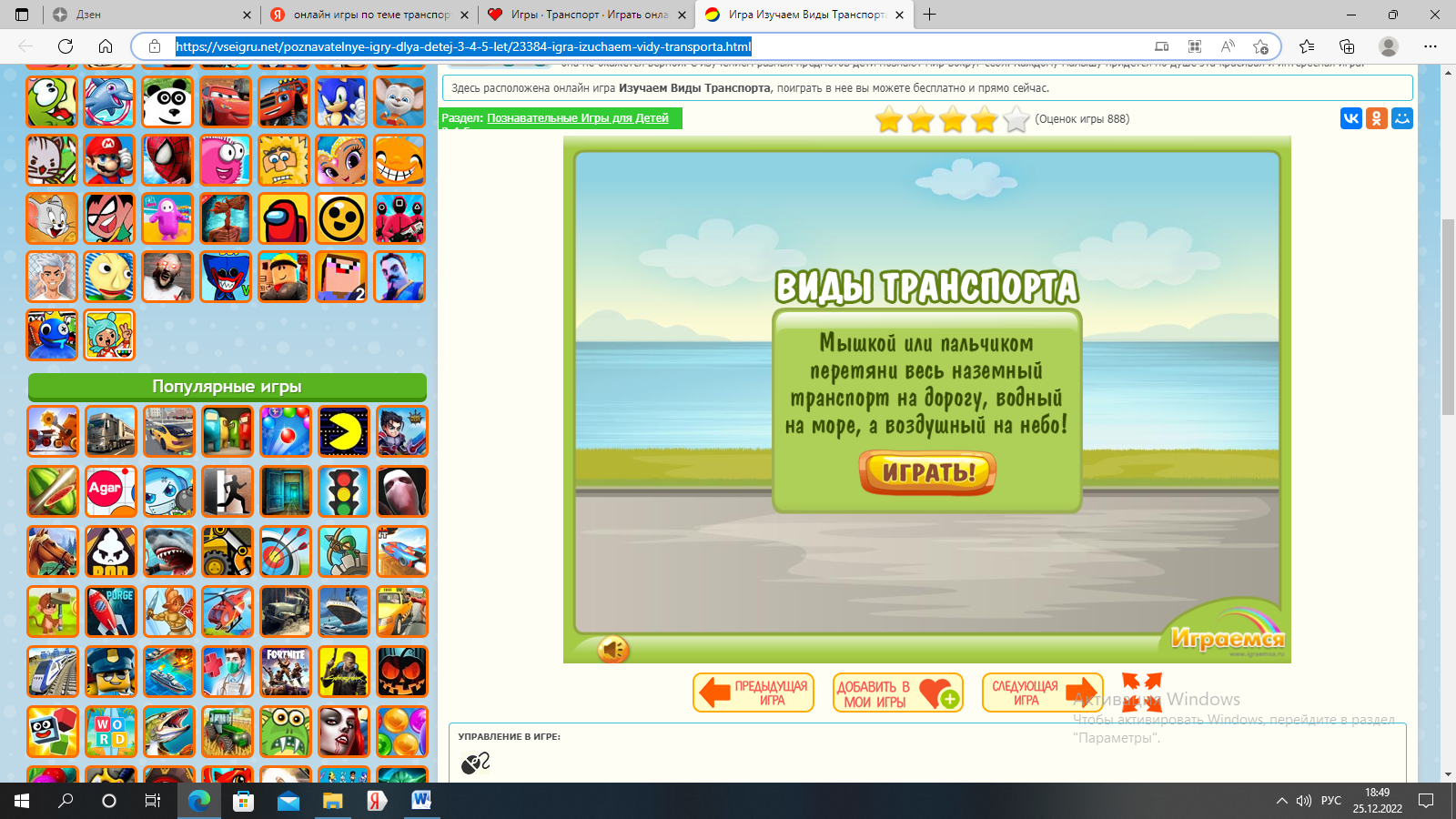 Познавательная игра «Изучаем транспорт» онлайн (malysh.club)Раскраски машины для мальчиков. Распечатать картинки машинки (igraemsa.ru)Познавательная игра «Изучаем транспорт» онлайн (malysh.club)Раскраски машины для мальчиков. Распечатать картинки машинки (igraemsa.ru)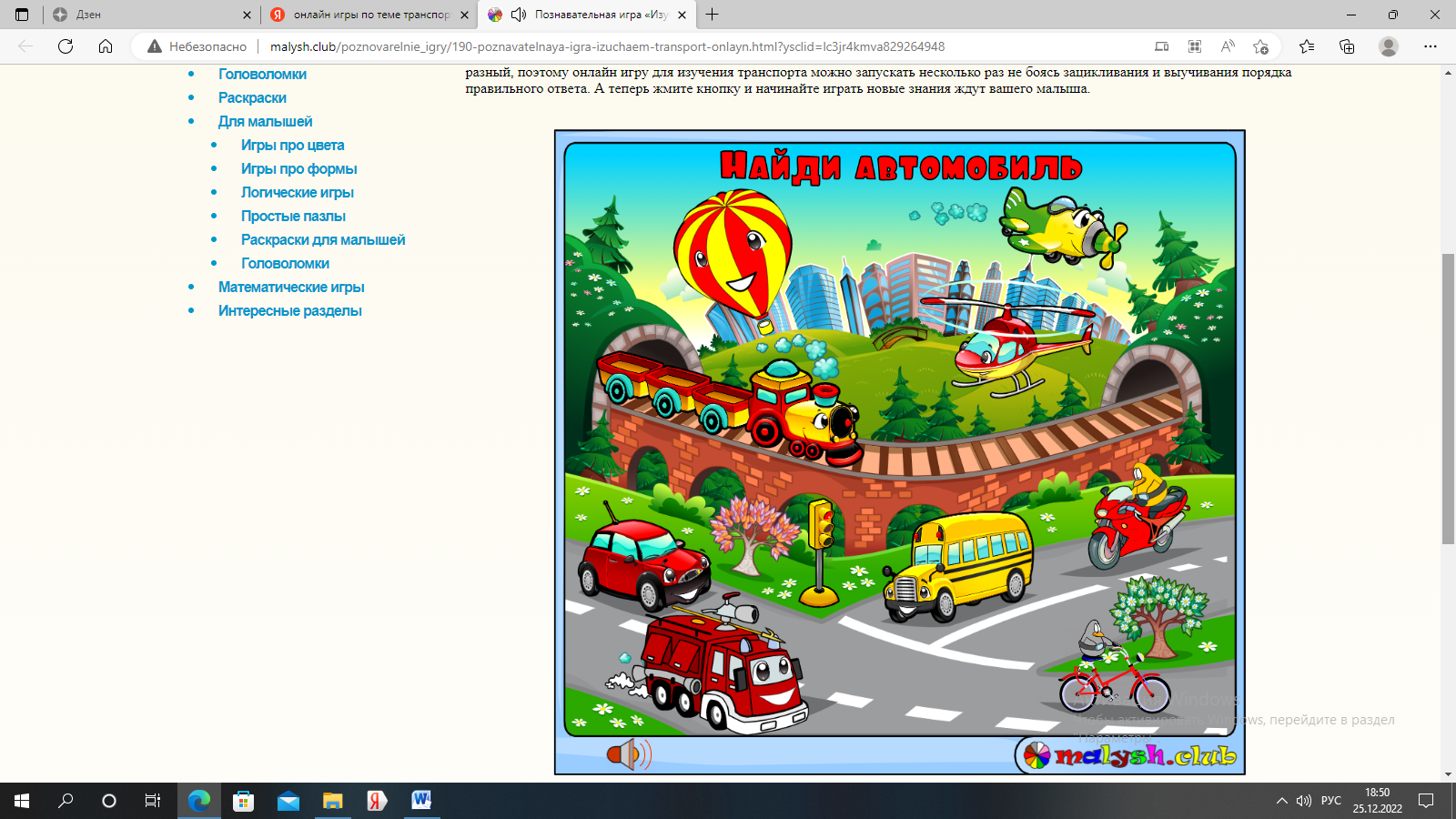 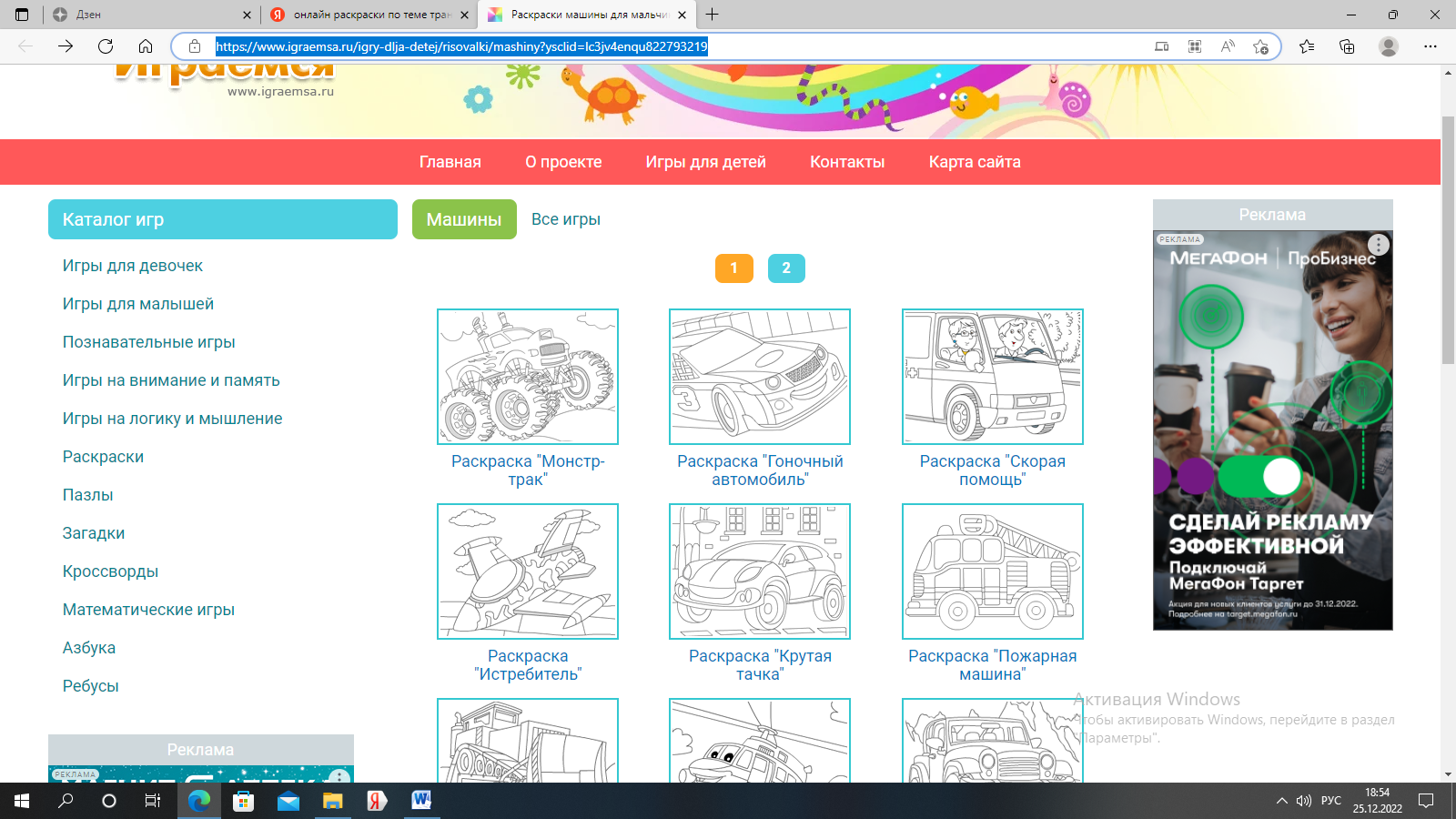 